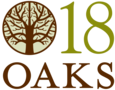 JW Marriott - San Antonio 18 OaksLocally Brewed Beer On TapBottleKarbach "Love Street"KölschKarbach Brewing Co.7 GlassNo Label "El Hefe Weizen"HefeweizenNo Label Brewing Company7 GlassSoul Doubt IPAAmerican IPAFree Tail7 GlassMiller LiteLite American LagerMiller Brewing Co.6 BottleBud LightLight LagerAnheuser-Busch Inc.6 BottleCoors LightLight LagerCoors Brewing Company6 BottleMichelob UltraLite American LagerAnheuser-Busch Inc.6 BottleDos Equis "Special Lager"Lite American LagerCervecería Cuauhtémoc Moctezuma, S.A. de C.V.7 BottleCoronaLite American LagerGrupo Modelo S.A. de C.V.7 Bottle